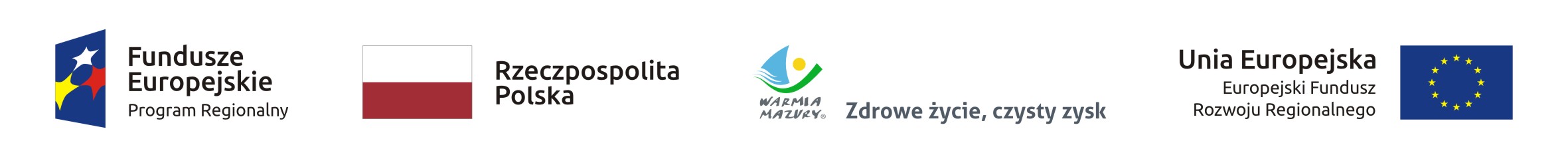 Załącznik nr 5 do SIWZ                                                                                                                                             …………….………………………………miejscowość, dataOŚWIADCZENIEO BRAKU PODSTAW DO WYKLUCZENIA ORAZO SPEŁNIENIU WARUNKÓW UDZIAŁU W POSTĘPOWANIU..........................................................................                    Nazwa i adres wykonawcyPrzystępując do udziału w postępowaniu o udzielenie zamówienia na realizację zadania pn. „Modernizacja systemu ciepłowniczego Olecka polegająca na budowie ciepłowni bazującej na produkcji energii cieplnej ze spalania biomasy oraz modernizacji sieci i budowy węzłów cieplnych”, niniejszym oświadczamy, iż:Posiadamy uprawnienia do wykonywania określonej działalności lub czynności, jeżeli prawo nakłada obowiązek posiadania takich uprawnień.Posiadamy wymaganą zdolność techniczną i zawodową. Znajdujemy się w sytuacji ekonomicznej i finansowej zapewniającej wykonanie zamówienia,Nie podlegamy wykluczeniu z postępowania z uwagi na okoliczności wskazane przez Zamawiającego    .................................................................................     podpis osoby upoważnionej do reprezentowania Wykonawcy 